Publicado en Madrid el 30/01/2023 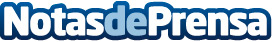 Damco Trading and Services S.A. apuesta por la sostenibilidad medioambientalDamco Trading and Services S.A. apuesta por la sostenibilidad medioambientalDatos de contacto:Sergio Barrueco911457010Nota de prensa publicada en: https://www.notasdeprensa.es/damco-trading-and-services-s-a-apuesta-por-la Categorias: Internacional Nacional Emprendedores Sostenibilidad Otras Industrias http://www.notasdeprensa.es